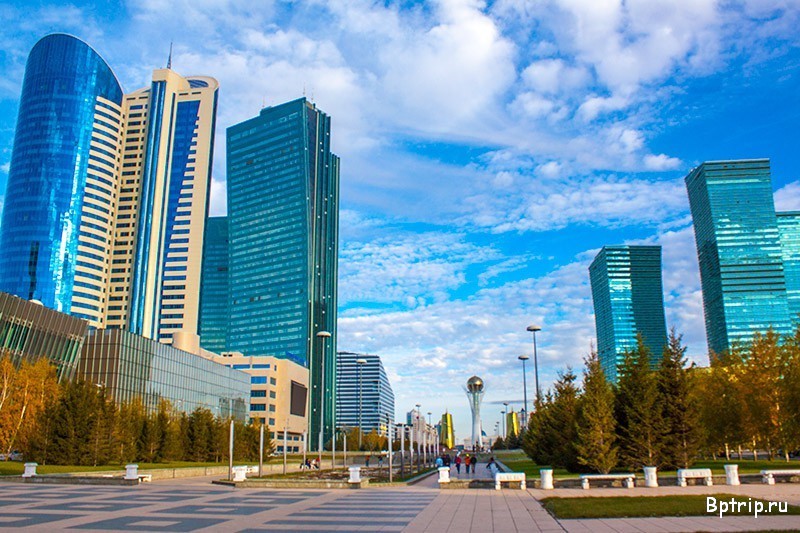 1 День (пятница)Прибытие в столицу Казахстана – Астана в 16:25 Встреча в аэропортуТрансфер в отельРазмещение в отелеСвободное времяУжин  в ресторане Трансфер в отель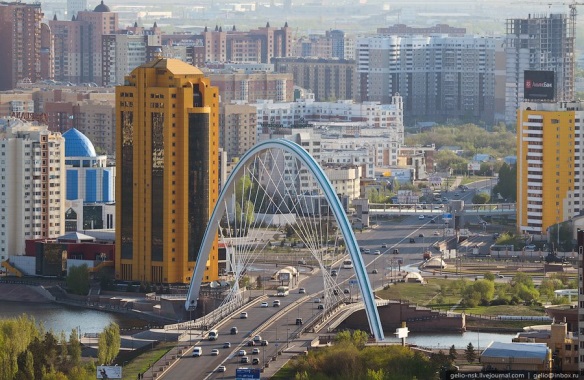 2 день (суббота)Завтрак в отеле Посещение Жемчужины Казахстана – озера Боровое Обед в кафеВремяпровождение на озере Трансфер в город Трансфер в отель Свободное время Боровое В северной части Казахстана, между Астаной и горами Кокшетау расположен один из самых живописных курортов Центральной Азии – Боровое. Эти места нельзя назвать традиционными для казахских широт. Скорее этот район считается исключением и представляет собой многоликий оазис, где переплетаются все краски природы, включая широколиственные деревья и изумрудные озёра, крутые скалы и высокие горы, зелёные луга и широкие реки.     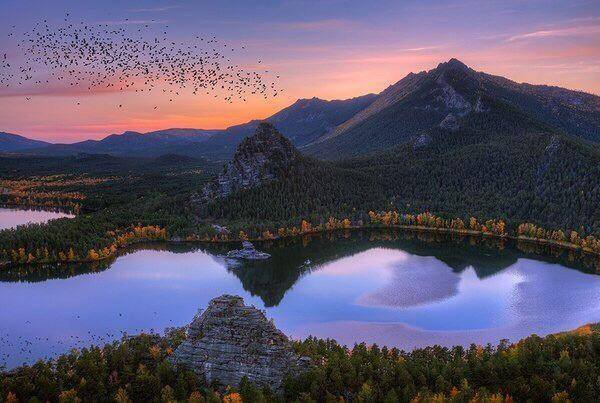 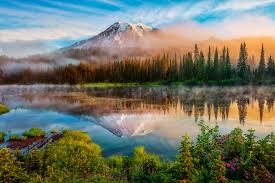 3 День (воскресенье)Завтрак в отеле Обзорная экскурсия по городу  Астана  Посещение главного символа города Астаны – Монумента Байтерек Посещение сферы Нур – Алем (ЭКСПО-центр)Обед в ресторанеПосещение национального музея города Астана Трансфер в отельСвободное время Обзорная экскурсия по АстанеВо время экскурсии вы узнаете много интересного о городе, о его истории и культуре; Познакомитесь с архитектурными сооружениями и памятниками современной столицы: Площадь Независимости, мечеть "Хазрет Султан", Водно-Зеленый бульвар, Круглая площадь, Дворец Мира и Согласия и так же посетите главную достопримечательность города  Астаны  -  Байтерек . Сфера "Нур-Алем"Экскурсия по самой большой сфере в мире начинается с самого верха. Спускаясь, вы попадете в загадочный, окутанный тайной космический мир. Глубокая черная бездна, полная звезд, галактик и спутников. В «Нур Алем» можно увидеть не только применение  различных видов альтернативной энергии, но и насладиться видом всей столицей. На самом верху сферы расположена смотровая площадка..Национальный музей Республики Казахстан Национальный музей имеет в своем составе следующие залы: Зал Астаны, Зал Независимого Казахстана, Залы золота, Зал древней и средневековой истории, Зал истории, Зал этнографии, Залы современного искусства. Структура музея по изучению национального достояния представлена научно-исследовательским институтом. Также предусмотрены помещения для детского музея, центра детского творчества, двух выставочных залов, реставрационных мастерских, лабораторий, профессиональных фондохранилищ, научной библиотеки с читальным залом, конференц-зала, сувенирных киосков.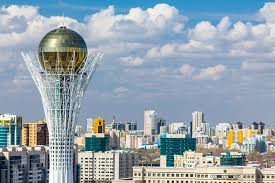 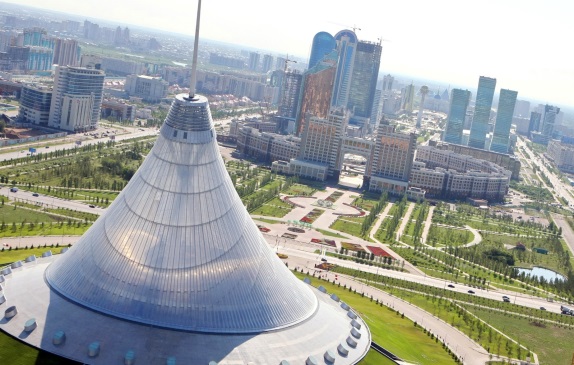 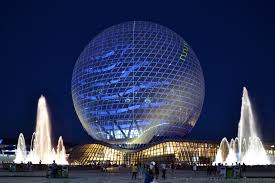 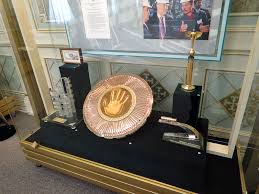 4 день (понедельник)Завтрак в отеле Свободный день 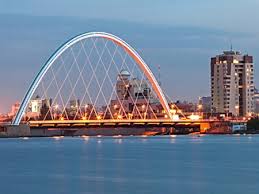 5 День (вторник)Завтрак в отеле Выселение Трансфер в аэропорт 10:30Отправление в Челябинск в 13:00